Accel. Precalculus					Name:Sine Curve RegressionLet’s examine the 1998-2000 surface water temperature record for Jack Bay on the lowerPatuxent River. These data are from the Maryland Department of Natural Resources.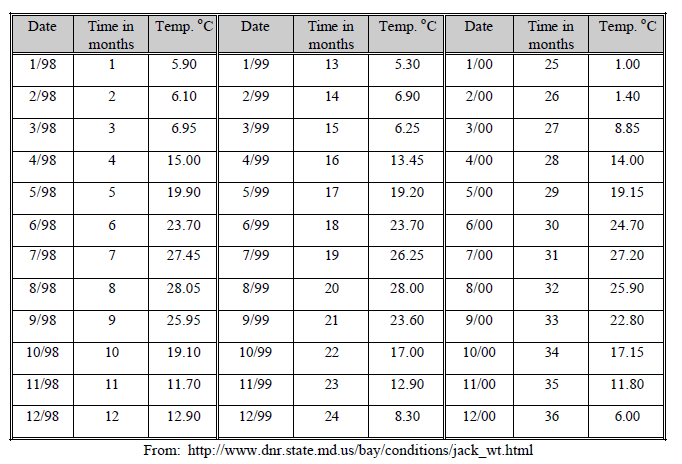 Create a table in Desmos and enter the data.What type of relationship is found? Is there anything unusual about January and February of theyear 2000?Sketch and describe the graph.What is the range in temperature? This is the difference between the maximum and minimumvalues.What is the time interval between maxima (or minima)?What type of mathematical function can model the cyclic nature of the data above?Manually Fitting a Sine FunctionUsing graphical analysis, we can estimate the four parameters (a, b, c, and d) in the generalequation for a sine function. This will allow us to plot a sine curve through the data points.1. Finding the midline (y = d) or y-axis shiftIn a new line in Desmos, go to Functions and choose the Stats menu.  Choose mean and complete the command as follows:  mean( ). Enter the value in the blank below.  In a new line, add the midline to your Desmos graph. d = ___________2. Estimate the period of the dataThis is the time between adjacent maxima or adjacent minima.  Convert the period, P, using the formula to angular frequency, b.                           P = _________          b = 360/P = __________3. Estimate the amplitude of the temperatureThis is the difference between the maximum and minimum divided by two or the averagedistance from the midline to maxima or minima. a = ___________4. Estimate the x-axis shiftThis is the time along the midline from the y-axis to the point where the curve would cross themidline.        c = ___________5. In a new line in Desmos, type the general form (y=a sin (bx+c) + d) for a sinusoidal function and create sliders for a, b, c, and d.  Set the sliders to the values you calculated above.  If you need to adjust the scale of the sliders, click on the number at the end of the scale.6. How well did your estimates fit the data? Do you need to make any adjustments to the values of a, b, c, and d? Record your final best-fit equation.Fitting a Sine Function Using the Sine RegressionBegin by deleting everything EXCEPT your data table. In a new line in Desmos, type the following:   .  This is the command to calculate the regression equation (line of best fit) for the data.  Record the values listed below.  Make sure you are in degree mode under settings.a = __________ 	b = __________ 	c = __________ 	d = __________How well does the regression equation agree with your manual fit equation?Use the regression equation to predict the temperature in April of 2001.